It is our objective at Pathway Church to help you through this time of need. Please fill this application out completely. After receiving the application, we will review it and then later call to schedule an interview to discuss your need. PLEASE, continue to seek other means of assistance.False or misleading answers will disqualify your application.Date: ____ / ____ / _________    Name: ____________________________________ 	Telephone: (        ) ______ – __________	home  /  work  /  cellularAddress: ________________________________________________ 	Apt.: ______	Alt. Phone: (        ) ______ – __________	home  /  work  /  cellularCity: ____________________________________    State: ____    	Zip: __________	q Single    q Married    q Living TogetherEmail: 	 	q Separated    q Divorced    q WidowedList EVERYONE living in your home (including yourself and children): Name	   Date of Birth	 Gender	Relationship	 Social Security # (adults)	Vet?	Employer	Hrs/wk 	Monthly Income (net)Does anyone in your home receive monthly assistance?	WIC: q    Alimony: $ ______    Child support: $ ______    Family: $ ______	Food Stamps: $ ______    Disability: $ ______    Social Sec.: $ ______    Housing Assist.: $ ______    Cash Assist.: $ ______    Other: $ ______Average monthly expenses:	Housing: $ ______ (Own / Rent)    Electric: $ ______    Water: $ ______    Phone(s): $ ______    Cable/Internet: $ ______	Food (not including food stamps): $ ______    Car Payment: $ ______    Auto Ins.: $ ______    Gasoline: $ ______    Childcare: $ ______    Medical: $ ______What is your most urgent need: ___________________________    	Amount needed: $ _________    Due date: ____ / ____ / ____Please explain why you are behind in your bills: 	_________________________________________________________________	________________________________________________________________________________________________________	________________________________________________________________________________________________________~ PLEASE CONTINUE APPLICATION ON REVERSE SIDE ~       % of FPL	Benevolence Ministry October 2019Have you received financial assistance from anyone in the past year? (i.e. EOC, Salvation Army, churches, family, etc.) 	_______If so, who helped? 	 	When? ___________ 	With how much? __________Who? 	 	When? ___________ 	With how much? __________Who? 	 	When? ___________ 	With how much? __________Who? 	 	When? ___________ 	With how much? __________Who? 	 	When? ___________ 	With how much? __________Who referred you to us? ______________________________   	Is this person a:  q friend    q relative    q BOH    q agency representativeHas this church helped you before? ______    With what? ___________________________________ 	When? ____ / ____ / ____If you attend church, where? _________________________________________________	Do they know of your need? ______How frequently do you attend?  q every week    q at least once a month    q occasionally	When was the last time you attended? ________What is your pastor’s name? _________________________ 	May we contact them? ______Phone #: 	Would you be available to volunteer at the church or with a local ministry? ______	Do you have any limitations? 	Would you be interested in free budget coaching to help you get a better grip on your finances? ______By submitting this application, I consent to the Benevolence Ministry of Pathway Church inquiring with my account holders (landlord, utility company, lender, etc.) for the purpose of determining my qualification for assistance. Please Do Not Write Below This LineBenevolence QualificationsFalse or misleading answers will disqualify your application.Applicants must be Indian River County residents with an IRC ID/driver’s license.Bills to be considered must be in the name of the applicant(s).Bills that will NOT be considered:DepositsLate FeesLegal FeesTaxesCableInternetPet ExpensesDocumentation required at time of application:Proof of ALL income, such as:Pay stubBank statementsSSI award letterUnemployment award letterWorkman’s Compensation Food Stamps award letterVerification of SS cards for everyone in householdVerification of ALL current monthly billsVerification of lease/mortgageVerification of vehicle registrationSubsequent requests for assistance MUST come through our budget coaches.M / FY / NM / FY / NM / FY / NM / FY / NM / FY / NM / FY / NM / FY / NM / FY / N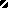 